Equipe Animation Paroissiale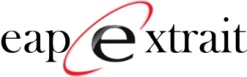 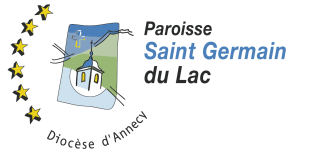 Compte rendu de la Réunion EAP 31/7/2020.Étaient présents Thierry Stéphane Olivier Fleau Maurice Riguet Blandine et Jean-François Ghislaine Olivier Trimbur. Prière  VACANCES Voici le plein été ! 
Temps de vacances ... Voici le temps de la terre qu'on regarde, 
la terre qu'on foule au long de l'année 
sans s'y arrêter, Temps pour contempler les choses et les gens, 
prendre plaisir aux éléments naturels qui rappellent à quel point l'homme est lié 
à la terre, découvrir le rythme des saisons ... 
Temps des moissons et du travail ... 
Voici le temps de la sueur à cause de la terre qu'on travaille 
pour en récolter moissons et fruits. En considérant la terre, 
obligatoirement surgit pour l'esprit 
et le cœur en éveil cette question : Sur cette terre à contempler et à travailler, 
qu'est-ce qui nous fait agir ? En vue de quoi dépensons-nous notre sueur ? 
Pour acquérir quel trésor ? Pour courir après quelle perle ? Pour récolter quels fruits ? Dans le feu de l'été, L’Évangile vient jeter cette question grave. 
Non pour dramatiser et gâcher le plaisir, 
mais comme une grâce déposée en chacun. 
Le soleil mûrit les fruits. Que le soleil de l'Évangile en nous mûrisse aussi la volonté 
et le désir de choisir la perle qui seule mérite nos regards, 
notre travail, notre attention et nos sacrifices ! in Terres ( Charles Singer) Le Rétro Équipe sanitaire : mobilisation globalement satisfaisante mais refaire un appel pour mi-août et septembre.Réactiver le lien ma paroisse en août en vacances.Messes bien fréquentées, quelques fois trop de participants (engoncement Covid) , essayer d’orienter vers la participation ou messe de neuf heures et 18 heures le dimanche.Les équipes d’animation et de chant marche bien et sont bien planifié.Les haltes spirituelles tournent correctement mais mériterait plus de participants. Le piquenique n’est pas obligatoire.Débat.Pourquoi les jeunes ne semblent plus attirés par l’Eglise ? 
Pourquoi n’y a-t-il pas de communautés vivantes dans l’Eglise où le jeune puisse vivre quelque chose.Nécessité d’aller aux périphéries... Il faut se laisser inviter.Tout le monde doit accueillir, tout le monde doit se laisser accueillir.L’esprit de convivialité est indispensable !Pourquoi n’y a-t-il pas plus de médiations spirituelles avec les jeunes ?… Renouvellement de l’EAP & Conseil économique en cours de formation.
Les consultations suivent leur cours ! Questions actualités :1 - départ d’Hélène Barreteau pour raisons professionnelles et familiales personnelles : quelle continuité pour la catéchèse. Avec qui comme coordination ? 2- Départ également de Damien Narozniak (EAP) et Blandine pour les journées de préparation au mariage. Arrivée d’un nouveau couple : Patrick et Natacha Legay. 
Idée : Thierry propose une école de la foi destinée aux enfants et aux parents de la catéchèse. 
Participation active des parents comme par exemple lors de la première communion : les parents écrivent des textes type actes des apôtres du temsp présent ! Idée : Guillemette Mollard propose aux jeunes deux ayant suivi le cycle préparation au mariage une rencontre spirituelle un an après.COMMUNICATIONBesoin : recherche quelqu’un qui aime travailler avec Excel pour générer un calendrier général de la paroisse, Intégrant les différents services de la paroisse et les activités.Réalisation d’une plaquette présentant les différentes équipes et services de la paroisse.Quid de rive vagabonde ? Reportée à cause du Covid. Mias la communication reste en souffrance !Équipe EHPAD :
Chantal Bouvet assurerait la continuité, en collaboration avec René Savoye et Guillemette.Équipe de Ramponnet : Suite à une rencontre avec l’association et les amis de Ramponnet il y a nécessité d’accompagner, encourager, soutenir ce qui ce vite autour de la chapelle qui a été bien rénovée, il est envisagé de prévoir une fête d’inauguration. Par exemple lors de la fête de Saint-François avec animation et célébration pour accompagner cette équipe.Différentes propositions de Thierry pour dynamiser la paroisse1/ « Le Griot a dit » 
« Inventer » un groupe observatoire pour entendre les questions puis mener une réflexion de ce groupe référent afin que le groupe puisse en faire une diffusion par un moyen approprié. ( FP, site Web ...) 2/Mise en place d’une Agora du Temps Présent ou ATPDes faits d’actualité seront mis en relief avec animateur et intervenant(s) pour un débat avec confrontation des différents points de vue.Il faudrait créer un lieu de parole sur la paroisse.Les thèmes devront être annoncés.Comment fédérer les non pratiquants, les « périphériques » ?Il s’agit de promouvoir une soirée où l’on traverse la vie avec la Bible dans une main et un journal dans l’autre !3/ Amplifier la thématique Baptême : avec une célébration rencontre, baptême, eucharistie… Au bord de l’eau. Date qui pourrait être choisi : la Pentecôte 2021?L’équipe paroissiale propose donc de faire du week-end de Pentecôte 21 un temps fort pour la paroisse : « Les 40h du bord du lac » du 22/05/ 6h au 23/05/ 22h40h familiales, intergénérationnelles. Une fête paroissiale orientée vers l’accueil de l’Esprit dans nos vies.Et la joie missionnaire qui en découle.Concrètement : vivre ce temps fort du samedi à 6 h en appréhendant l’aube du dimanche et la nuit.Préfiguration illustrative ! Commencement au bord de l’eau avec un baptême ?Puis 3 Ateliers parallèles de 9h à 13h.Déjeuner champêtre, barbecue....Après -midi de jeux, sports, marche...Concert le samedi soir Le dimanche de Pentecôte, 3 célébrations sur 3 lieux de la paroisse avec un temps de Profession de Foi motivé par : 
1 l’expression des jeunes qui ont voulu vivre un temps fort de Foi.
2 l’engagement apostolique de quelques -uns 
3 l’ expression de toute la communauté ainsi partagée en 3 lieux. Chacun venant et participant à l’ événement en tout ou en partie selon ses possibilités.à 21h, clôture à St Germain autour des jeunes et d’une délégation de chaque côté. Prière d’Action de Grâce et Prière sur le monde.Une réunion devrait être prévue dès septembre pour valider et constituer une équipe de pilotage !Collaboration avec le RCFAutres questions :- Convoquer une assemblée Paroissiale- Maisonnées :  Pour mieux fédérer, comment continuer la dynamique des petits groupes ?« les maisonnées « pendant l’Avent, pendant le Carême ?L’EAP s’est ensuite retrouvée chaleureusement pour un barbecue estival ... Merci à chacun ! Repises : des W Liturgie Funérailles et de la formation liturgique« l’avenir du dimanche, un enjeu pour nos communautés »... qui se déroulera en de façon identique les : Vendredi 16 octobre à AnnecySamedi 17 octobre à la Roche sur Foron Cette formation, souhaitée par le conseil épiscopal, a pour objectifs : Entrer dans le sens de la sanctification du dimanche, quelle que soit la forme de la célébration (eucharistie ou célébration de la Parole). Mettre en valeur le rassemblement du dimanche (célébration de la résurrection du Christ et manifestation de la communauté chrétienne en un lieu). Compte tenu des mesures sanitaires et afin de permettre à l’ensemble des paroisses de participer, nous proposerons que chaque paroisse délègue 5 personnes pour participer à ces journées. Charge pour ces personnes ensuite de retransmettre à leur paroisse les apports de cette journée à l’aide du kit de formation qui leur sera fourni. Nous vous invitons donc d’ores et déjà à réfléchir aux personnes que vous pensez envoyer pour votre paroisse afin de pouvoir les inscrire début septembre. Nous recommandons de déléguer des personnes au profil varié afin qu’elle soit représentative de votre paroisse. Calendrier...﻿Première communion année 2019/2020- dimanche 13 septembre : messe de rentrée + 3ème étape liturgique PC Ouverture année pastorale septembre 2020- 2021-samedi 3 octobre : retraite PC à Saint Germain (sacrement réconciliation et préparation messe)- dimanche 18 octobre : messe PC- temps spirituel animateurs sam. 07/11/2020﻿Première communion année 2020/2021-Temps fort 1 (jeu de cartes !) : mercredi 4 novembre
-Temps fort 2 (pardon) : mercredi 17 mars
- Temps fort retraite PC à Saint Germain 10 avril 
Réunion parents PC (pourquoi la PC ?) : jeudi 12 novembre
Réunion parents PC (prépa. messe): jeudi 25 mars (à vous de choisir!)
- dimanche 6 décembre : messe des familles 1ère étape première communion (nouveau groupe !)- jeudi 24 décembre : messe des familles Alex- dimanche 24 janvier : S F de Sales   Ramponnet ? - dimanche 31 janvier : messe des familles 2ème étape liturgique PC- dimanche 14 mars : messe des familles groupe CE2/CM1- jeudi Saint 1er avril : 3ème étape liturgique PC- dimanche 2 mai : messe Première communion- samedi 22 mai : retraite profession de foi- dimanche 23 mai : profession de foi (voir Katayoun pour ces dates et son projet) Pentecôte Projet : Les 40 h du bord du Lac - Dans une ivresse légère !
- dimanche 6 juin : messe des familles groupe CM2- samedi 12 juin : messe au château groupe aumônerie.